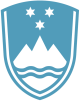 Statement bythe Republic of Sloveniaat the32nd Session of the UPR Working Group – Review of MacedoniaGeneva, 24 January 2019Mr. President,We thank the delegation for the commitment to the UPR and their presentations today. We wish to recommend to:Continue efforts to reduce school drop-out, especially of Roma girls.Strengthen efforts to implement legislation and national action plans on domestic violence and violence against women.Slovenia commends the government for efforts for protection and promotion of human rights in the country. We especially welcome the implementation of UPR recommendations on right to education as well as including sexual orientation and gender identity in the non-discrimination legislation.We also wish to commend the government for their efforts in ensuring rights of Roma and for its judicial reform. Slovenia also welcomes the strengthening of national institutional framework for human rights. Additionally, we welcome the ratification of the Rome Statute. Slovenia encourages the government to strengthen its efforts to improve further the prison conditions, to ensure rights to LGBTI persons, to integrate Roma and to promote gender equality. Thank you!